В соответствии с распоряжением Правительства Российской Федерации от 31.07.2017 г. № 147-р, постановлением администрации Яльчикского района от 14.09.2018 г. № 529 «Об утверждении плана мероприятий («дорожной карты») по внедрению целевых моделей упрощения процедур ведения бизнеса и повышения инвестиционной привлекательности в Яльчикском сельском поселении Яльчикского района Чувашской Республики на 2018 год и на плановый период 2019-2021 годов», администрация  Яльчикского сельского поселения Яльчикского района Чувашской Республики п о с т а н о в л я е т:1. Обеспечить подачу заявлений на государственный кадастровый учет недвижимого имущества, находящегося в муниципальной собственности администрации  Яльчикского сельского поселения Яльчикского района Чувашской Республики, и государственную регистрацию прав на недвижимое имущество, находящегося в муниципальной собственности администрации Яльчикского сельского поселения Яльчикского района Чувашской Республики, исключительно в электронном виде.2. В случае отказа по техническим причинам в обработке заявлений на государственный кадастровый учет недвижимого имущества, находящегося в муниципальной собственности администрации Яльчикского сельского поселения Яльчикского района Чувашской Республики, и государственную регистрацию прав на недвижимое имущество, находящегося в муниципальной собственности администрации Яльчикского сельского поселения Яльчикского района Чувашской Республики, в электронном виде, допускается подача заявлений на государственный кадастровый учет недвижимого имущества, находящегося в муниципальной собственности администрации Яльчикского сельского поселения Яльчикского района Чувашской Республики, и государственную регистрацию прав на недвижимое имущество, находящегося в муниципальной собственности администрации Яльчикского сельского поселения Яльчикского района Чувашской Республики, в бумажном виде.  3. Настоящее постановление вступает в силу со дня его подписания.Глава администрацииЯльчикского сельского поселенияЯльчикского района                                                                          А.Г.СмирноваЧёваш РеспубликиЕлч.к район.Елч.к ял поселений.надминистраций.ЙЫШЁНУ  2019 =?  мартён 29-м.ш.           № 45Елч.к ял.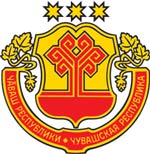 Чувашская  РеспубликаЯльчикский районАдминистрация Яльчикского сельского поселенияПОСТАНОВЛЕНИЕ29 марта 2019 года  № 45Яльчики Об обеспечении подачи заявлений на государственный кадастровый учет и государственную регистрацию прав на недвижимое имущество исключительно в электронном виде